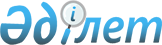 О внесении изменения в постановление Восточно-Казахстанского областного акимата от 6 июня 2023 года № 128 "Об утверждении объемов субсидирования повышения продуктивности и качества продукции аквакультуры (рыбоводства) на 2023 год"Постановление Восточно-Казахстанского областного акимата от 29 ноября 2023 года № 268. Зарегистрировано Департаментом юстиции Восточно-Казахстанской области 1 декабря 2023 года № 8923-16
      Восточно-Казахстанский областной акимат ПОСТАНОВЛЯЕТ:
      1. Внести в постановление Восточно-Казахстанского областного акимата "Об утверждении объемов субсидирования повышения продуктивности и качества продукции аквакультуры (рыбоводства) на 2023 год" от 6 июня 2023 года № 128 (зарегистрировано в Реестре государственной регистрации нормативных правовых актов под № 8866-16) следующее изменение:
      приложение к указанному постановлению изложить в новой редакции согласно приложению к настоящему постановлению.
      2. Управлению природных ресурсов и регулирования природопользования области в установленном законодательством Республики Казахстан порядке обеспечить:
      1) государственную регистрацию настоящего постановления в Департаменте юстиции Восточно-Казахстанской области;
      2) размещение настоящего постановления на интернет-ресурсе Восточно-Казахстанского областного акимата после его официального опубликования.
      3. Контроль за исполнением настоящего постановления возложить на заместителя акима области по вопросам природных ресурсов.
      4. Настоящее постановление вводится в действие по истечении десяти календарных дней после дня его первого официального опубликования. Объемы субсидирования повышения продуктивности и качества продукции аквакультуры (рыбоводства) на 2023 год
					© 2012. РГП на ПХВ «Институт законодательства и правовой информации Республики Казахстан» Министерства юстиции Республики Казахстан
				
      Аким  Восточно-Казахстанской области

Е. Кошербаев
Приложение к постановлению 
Восточно-Казахстанского 
областного акимата от 29 ноября 
2023 года № 268Приложение к постановлению 
Восточно-Казахстанского 
областного акимата от 6 июня 
2023 года № 128
№    
Виды субсидирования
Происхождение кормов
Единица измерения
Субсидируемый объем
Сумма субсидий, тысяч тенге
1.
Субсидии на возмещение расходов по приобретению рыбных кормов
Субсидии на возмещение расходов по приобретению рыбных кормов
Субсидии на возмещение расходов по приобретению рыбных кормов
Субсидии на возмещение расходов по приобретению рыбных кормов
Субсидии на возмещение расходов по приобретению рыбных кормов
1.1
Лососевые и их гибриды
иностранное
килограмм
703 700
134 592,1
Всего:
Всего:
134 592,1
2.
Субсидии на возмещение расходов по приобретению рыбопосадочного материала (для рыб семейства лососевых, карповых и их гибридов)
Субсидии на возмещение расходов по приобретению рыбопосадочного материала (для рыб семейства лососевых, карповых и их гибридов)
Субсидии на возмещение расходов по приобретению рыбопосадочного материала (для рыб семейства лососевых, карповых и их гибридов)
Субсидии на возмещение расходов по приобретению рыбопосадочного материала (для рыб семейства лососевых, карповых и их гибридов)
Субсидии на возмещение расходов по приобретению рыбопосадочного материала (для рыб семейства лососевых, карповых и их гибридов)
2.1
Икра оплодотворенная лососевых 1 (одна) штука икринка
штук
2 700 000
13 383,9
2.2
Молодь карповых до 30 грамм 1 (одна) штука
штук
1 665 500
24 982,5
Всего:
Всего:
38 366,4
3.
Субсидии на приобретение ремонтно-маточного стада и их содержание
Субсидии на приобретение ремонтно-маточного стада и их содержание
Субсидии на приобретение ремонтно-маточного стада и их содержание
Субсидии на приобретение ремонтно-маточного стада и их содержание
Субсидии на приобретение ремонтно-маточного стада и их содержание
3.1
 Осетровые и их гибриды
штук
658
15 973,2
Всего:
Всего:
15 973,2
Итого:
Итого:
188 931,7